This checklist is used as an indication to allow an Owner/MR to check the documents for Permanent Registration.Please complete the relevant sections of the checklist and submit with application form and supporting documents.

All documentation must be submitted as an original or certified true copy of the original document(*Certified Copy is a copy of the Original document, certified by a Notary, a Maritime Registrar or Diplomatic Mission of St. Kitts & Nevis that it is a True Copy of the original)All documents are to be submitted in the English Language.  Where the document has been issued in a language other than English, then a True Translation into English is to be attached to it.The documentation mentioned should be submitted within 120 days of the original application for Registration. Failure to do so may result in a delay to the Permanent Registration and WILL result additional costs for the Owner/Applicant.Additional documentation to that stated as SKANReg may deem necessary for the changes in question or from time to timeNotes:In cases where the ownership remains the same as under the previous registry and the ship has permanent registration under the previous registry, a Bill of Sale is not required.For NEW BUILDINGS, instead of a Bill of Sale, submit a document signed by the builder of the ship and/or the Class Society containing a true account of the proper dimensions and tonnages of the ship, as estimated by him, and of the date and place where it was built, and of the name of the person, if any, for whom the ship was built, or the name of the person to whom it was delivered. Such documents can be known as a Builders Certificate or Keel Laid Certificate (See our example Certificate CT8) or similar name. If in doubt about the acceptability of a document consult SKANReg Not required for new buildings. For a vessel that is laid up we require a statement from the class society/RO  stating they will survey the vessel and issue certificates on our behalf once the vessel is ready to trade and confirmation from the Master or DPA confirming the vessel has been marked with the name and Port of RegistrySOLAS, ISM and ISPS applies to 500GT and above, MARPOL applies to 400GT and above, GMDSS applies to 300GT and above.If the Document of Compliance is already received for another vessels registered with the same management company, we DO NOT need to request this document again unless it has expired. The Ship Registration Executive MUST retrieve the file from an existing vessel. For vessels less than 500GT, SKANReg may accept IACS Recommendation 99 certificates.For SKANReg use only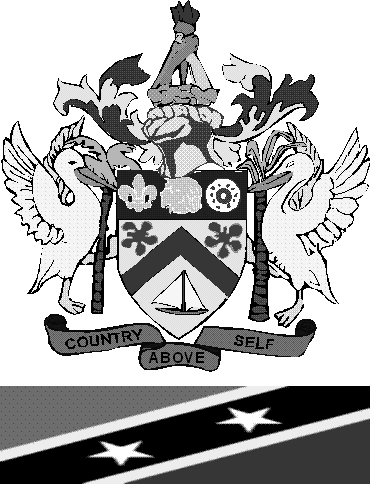 Registration Procedure (RP3):Documentation to be submitted at Permanent RegistrationDOCUMENTApplicableY/N (to be completed by MR/client)Date Completed or Received (to be completed by SKANReg)Notes1Original Application form for Registration (Form A1) received2Original Application form for Ship Radio Station Licence (Form A11) to be submitted3Evidence of Title showing the transfer of ownership, e.g. NOTARSED Bill of Sale, Builder Certificate, court documents, Protocol of delivery (see notes A & B) (Notarised Bill of Sale to be received Within 30 days of registration)4For applications by a company, original current Certificate of Good Standing or equivalent5For applications by individuals a notarised or authenticated by a Notary, a Maritime Registrar or Diplomatic Mission of St. Kitts & Nevis, copy of their passport(s), clearly showing their full name and other details as submitted on Form A1.6Original Deletion Certificate from the previous Registry to be couriered to the Head Office in London. 7Full Term Tonnage Certificate issued on behalf of St. Kitts & Nevis (ITC or National)8Where ISM applies to ship, full term DoC for Managers. If unavailable written confirmation from RO HQ that it is in process (see note D & E)9Full Term Safety Equipment (or Certificate of Compliance or Inspection for ships below 500 GT or which SOLAS does not apply) or if not issued, explanation from RO HQ why or when it will be issued. (see note C & F)10Full Term International Ship Security Certificates (where ISPS applies to the ship) issued or if not issued, explanation from RO HQ why or when it will be issued. (see note D)11Hull & Machinery Class Certificates issued (to check for any restrictions on sailing area and engine size) (see note D)12Full Term Safety Radio Certificate or if not issued, explanation from RO HQ why or when it will be issued. (see note D)13Ship Radio Station Survey Report completed and stamped by the Classification Surveyor or an approved Radio Technician, which includes details of the Ship Radio Station equipment.14Written Confirmation from AAIC confirming existence of contract received (see note D)15Documents for issuance of CSR to be submitted if not already issued. (see note D)16EPIRB registration form (A18) if not previously submitted17LRIT Conformance Test Certificate issued on behalf of SKANReg if not previously submitted18Crew List (to check against BOSS to make sure all seafarers have our documents)19Submit a Blue Card for the issuance of a Civil Liability or Bunker Convention CLC if applicable and if not already issued (Within 30 days of registration)20photo(s) of the ship showing the name and port of registry21Any other documents/certs (List herein)DOCUMENTTICK BOX1SKANReg to review all documents.2Ship Registration Executive (SRE) to check AIS reporting (using Lloyds List Intelligence reports AND AIS Data) to ensure vessel has its AIS reporting3Receipt of the following insurance documents (Within 30 days of registration)1.	Hull & Machinery insurance.2.	300GT and over – Nairobi Wreck Insurance3.	500GT and over – MLC financial security documents4.	1000GT and over – Bunker Convention Insurance5.	2000 tons of Oil as cargo – Oil CLC insurance4If approved, SKANReg to issue the Electronic certificates or Paper Certificates using VesselHQ and email/dispatch the applicable documents/certificates to the Owner/Owners Agent or Maritime Registrar, as appropriate